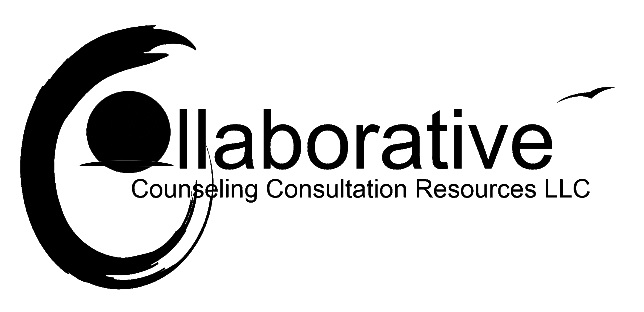 For Child or Adolescent Client:Child/Adolescent's Name ____________________________________Age_____Birthdate ____________Address _______________________________________________ Phone _________________________FamilyMother ___________________________________Age ______ Marital Status _____________________Education ________________________________ Occupation __________________________________Place of Employment ___________________________________Phone __________________________Father ____________________________________Age______ Marital Status _____________________Education ________________________________ Occupation _________________________________Place of Employment __________________________________ Phone __________________________Who has legal custody? Mom _____ Dad ______ Joint ______.Other ______ Specify _______________Siblings -- Name and Ages ________________________________________________________________________________________________________________________________________Who lives in home with child? _____________________________________________________________________________________II. Pregnancy and Birth HistoryAdopted Yes ________ No ________ Full Term ________ Premature ________III. Early ChildhoodAny unusual circumstances during first five years? __________________________________________________________________________________(separation/divorce, illness in child, illness in family, deaths) __________________________________________________________________________________Family History (Mother/Father)A. Physical Illnesses __________________________________________________________________________________B. Learning Problems __________________________________________________________________________________C. Psychiatric Illnesses __________________________________________________________________________________Client's Health HistoryPhysician or Pediatrician _______________________________________Phone ________________Illnesses other than usual childhood illnesses __________________________________________________________________________________________________________________________________________________________________Any significant losses child has had _________________________________________________________________________________Any hospitalizations: _________________________________________________________________________________Any Surgeries _________________________________________________________________________________Current Medications _________________________________________________________________________________Any previous counseling? With whom? ______________________________________________________________________ When? __________________________Any suicidal ideation? ______________ Any sleep or appetite problems _______________________Any serious accident? _____________________________________________________________________________________Any infectious diseases? Yes______ No______ If yes, please describe  ____________________________Any allergies or adverse reactions? Yes______ No______ If yes, please describe ____________________Any history of physical or sexual abuse? Yes______ No_____ If yes, has it been reported? Yes_____ No____School Information1. Name of school _____________________________________________________________________2. Any problems at school _______________________________________________________________3. Describe ___________________________________________________________________________For Adolescents1. Any known problems with alcohol or drug use _____________________________________________2. Any known problems with eating issues __________________________________________________3. Any problems with the law _ ___________________________________________________________4. Any school suspensions _______________________________________________________________5. If over 12 yrs old, any past or present nicotine use __________________________________________Reason for coming to counseling?______________________________________________________________________________________________________________________________________________Parent or Guardian Signature _____________________________________ Date ___________________Parent or Guardian Signature _____________________________________ Date ___________________Signature of Child/Adolescent ____________________________________  Date ___________________